ProMo-Cymru Masnachol Cyf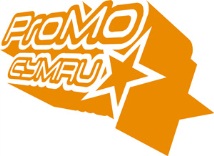 Mae popeth yn cychwyn gyda sgwrsEiriolwyr Gynghorwyr Llinell Gymorth (llawn /rhan amser, sesiynol)Swyddfa Caerdydd a/neu weithio o gartrefCyflog: 	£22,221 - £26,276 y flwyddyn £17,161 – £21,519 y flwyddyn (dan hyfforddiant)Yn gweithio o fewn y Tîm Gweithredu Cymdeithasol byddech yn trosglwyddo gwasanaethau llinell gymorth gwybodaeth, cyngor, cymorth ac eiriolaeth i blant, pobl ifanc, rhieni, gofalwyr a gweithwyr proffesiynol wedi'i selio ar hawliau ac yn canolbwyntio ar y person - gan gynnwys Meic/PwyntTeulu/Llais a Dewis Pen-y-bont ar Ogwr/PECFByddech yn gallu: gwneud cysylltiad positif gydag amrywiaeth eang o boblgwneud gwahaniaeth positif gyda'r bobl sydd yn cysylltuymarfer dylanwad tîm positifgweithio shifftiau gan gynnwys nosweithiau a phenwythnosauYn ddelfrydol byddech yn gallu:cyfathrebu yn y Gymraeg neu fod yn fodlon dysguCroesawir secondiad.Dyddiad Cau:		10yb, 11eg Mawrth 2019	Dyddiadau Cyfweld:		21ain, 26ain, 28ain Mawrth 2019	Bydd angen gwiriad DBS uwch.Gellir lawr lwytho pecynnau cais o: www.promo.cymruAm wybodaeth cysylltwch â: info@promo.cymruGyrrwch ffurflenni cais electroneg at: info@promo.cymruGyrrwch gopi caled o'r ffurflen gais at: 18 Stryd Gorllewin Bute, Bae Caerdydd, Caerdydd, CF10 5EPMae ProMo-Cymru yn ymrwymedig i gydraddoldeb cyfle.Mae ProMo-Cymru Cyf yn elusen gofrestredig. Rhif elusen: 1094652  Rhif Cwmni Cyfyngedig: 1816889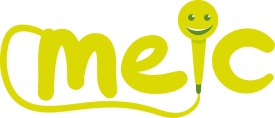 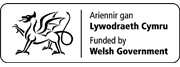 Gwybodaeth Ychwanegol 1.	Mae ProMo-Cymru yn cynnal sawl llinell gymorth gyda'r bwriad o ddarparu gwasanaeth gwybodaeth, cyngor, cymorth ac eiriolaeth; mae'r rhain yn anelu at wahanol ardaloedd daearyddol a grwpiau cleient.2.	Mae'r rhain yn cynnwys:Meic (Cymru gyfan, Plant a Phobl Ifanc): www.meic.cymruPECF (Porth Eiriolaeth Caerdydd a'r Fro, Oedolion): http://pecf.cymru/Llais a Dewis Pen-y-bont ar Ogwr (Canolfan Eiriolaeth Pen-y-bont ar Ogwr, Oedolion): http://llaisadewispenybontarogwr.cymru/PwyntTeulu (Cymru gyfan, Teuluoedd): www.pwyntteulu.cymru3.	Rydym yn chwilio am geisiadau gan ymgeiswyr sydd yn gallu arddangos priodoldeb ac / neu botensial i gyflawni'r uchod. 4.	Rydym yn cydnabod yr angen i hwyluso cyfleoedd i ddysgu a datblygu i gyfarparu unigolion gyda'r wybodaeth a'r sgiliau sydd ei angen i'w gwaith. Bydd maint yr angen am hyn yn pennu os yw ymgeisydd yn cael ei ystyried ar gyfer swydd dan hyfforddiant neu beidio.5. 	Bydd gweithwyr dan hyfforddiant yn derbyn pob cyfle i gynyddu eu dysgu a'u datblygiad i sicrhau bod symud cynyddol trwy'r raddfa gyflog.6.	Cynigir gwaith sesiynol hefyd, sydd yn talu o fewn graddfa gyflog Eiriolwr Gynghorwr Llinell Gymorth.7.	Am unrhyw ymholiadau cysylltwch â socialaction@promo.cymru. Byddem yn ymateb i'r rhain cyn gynted â phosib.DIWEDD